名师教学片段实录情境导入，激发兴趣(教学导入)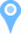 师：同学们，老师今天给你们带来了一组图片，我们一起来看一看吧！(课件出示图片)师：哪位同学愿意读一读图片上的文字呢？生1：山峰高254米。生2：某区占地339平方千米。师：大家读得都很流利，那么你们能说出254和339的组成吗？生1：254是由2个百、5个十和4个一组成的。生2：339是由3个百、3个十和9个一组成的。师：看来你们已经掌握了昨天学习的知识，今天我们继续来学习1000以内数的认识。老师希望你们能像昨天一样自己动脑来学习，好不好？赏析：本设计片段从具体情境入手，让学生感受大数在生活中的实际应用，激发学生学习的兴趣。然后通过复习1000以内数的组成，为旧知向新知的迁移做好铺垫。动手操作，探究新知(教学难点) 师：在算盘上也要按数位记数，那么我们怎么来确定数位呢？(学生小组内讨论、汇报)生1：选择最右边的一档作为个位，向左数第二档是十位，第三档是百位……生2：可以任选一档作为个位，然后向左数依次是十位、百位……师：在算盘上记数，首先要确定某一档作为个位，再从个位向左数，依次是十位、百位……定位是用算盘记数的特殊要求，我们一般把最右边的一档作为个位。师：下面请同桌两个人一组，一人随便拨一个算珠，另一个人说出这个算珠表示几，然后两人互换。(学生练习)师：下面我们用算盘来表示1～9各数。怎样表示1和2呢？生：用1个下珠表示1，用2个下珠表示2。师：怎样表示5呢？生：用1个上珠表示5。师：怎样表示9呢？生：用1个上珠和4个下珠表示9。师：很好。老师现在有一个问题，我想在算盘上表示10，应该怎么办呢？请大家讨论一下，并试着拨一拨。(学生小组内讨论、汇报)教师总结：一般不用个位上的1个上珠和5个下珠表示10，而是用十位上的1个下珠表示10。这一点和在计数器上表示数是一致的。赏析：通过让学生动手拨珠，经历操作的过程，建立知识表象，加深对算盘的认识。在教师引导和集体交流的基础上，使学生明确怎样在算盘上定位，掌握用算盘记数的方法。